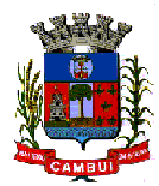 PREFEITURA MUNICIPAL DE CAMBUÍEstado de Minas GeraisAdministração 2013/20162º Ciclo de PalestrasValorizando a Gestão de Recursos HumanosDe 28 a 31 de Outubro de 2013 (03 de Novembro)Palestras:- dia 28 de Outubro – 19:30 horas -  Local: Auditório do ISEPECTema: Aonde estou -  Para onde irei - Como promover as mudanças em nossa vida - Planejando e treinando para alcançar os objetivos definidosPalestrante: Luiz Henrique Simas Peixoto de Abreu (Formado em Direito e Professor do ISEPEC e da UNIVÁS)- dia 29 de Outubro – a partir das 14:00 horas – Local: Teatro do Paço Municipal1ª Palestra - Tema: FAPEMPalestrante: Márcia Martins Portella (Graduada pela Faculdade de Direito de Franca – FDF-2008 – Pós-Graduada em Direito e Processo do Trabalho pela Universidade Anhanguera – UNIDERP – Advogada do FAPEM)- dia 29 de Outubro – a partir das 15:30 horas – Local: Teatro do Paço Municipal2ª Palestra - Tema: Qualidade de Vida no ambiente de trabalhoPalestrante: Moisés Affonso da Costa (Instrutor de Formação Profissional na área de relações humanas e gestão de pessoas)- dia 30 de Outubro – 15:00 horas – Local: Teatro do Paço MunicipalTema: Segurança no ambiente de trabalhoPalestrante: Vitor Hugo Vono (Engenheiro em Segurança do Trabalho – Empresa SEEST - Formação em Engenharia Agrícola UFLA – Lavras – 1990 Mestre em Engenharia Agrícola – FEAGRI – Unicamp – 1994- Especialista em Engenharia de Segurança do Trabalho – FEM - Unicamp – 1994 - Doutorando em Ergonomia – FEAGRI - Unicamp – 2013)- dia 31 de Outubro – 19:30 horas – Local: Auditório do ISEPECTema: Trabalho em equipePalestrante: Luciane Teresinha Zermiani Pereira (Psicóloga formada pela Universidade Newton Paiva, Pós-graduada em Recursos Humanos pela UFMG)- No Domingo dia 03 de Novembro, será realizado um passeio ciclístico para os servidores da Prefeitura, partindo da Praça da Matriz e seguindo um trajeto até o Estádio Monte Castelo onde haverá uma confraternização. A inscrição para o passeio ciclístico deverá ser realizada no Departamento de Esportes (tel.3431-6240)RH – Prefeitura de Cambuírhumanos@prefeituradecambui.mg.gov.brTelefone (35) 3431-1435 /  3431-6111Contato: Humberto Tavares – Chefe do Departamento de Recursos HumanosPraça Coronel Justiniano, 164 - Centro - Cambuí –Minas Gerais- Brasil - CEP 37600-000FICHA DE INSCRIÇÃOFICHA DE INSCRIÇÃOFICHA DE INSCRIÇÃOFICHA DE INSCRIÇÃOFICHA DE INSCRIÇÃOFICHA DE INSCRIÇÃOFICHA DE INSCRIÇÃODADOS PESSOAISDADOS PESSOAISDADOS PESSOAISDADOS PESSOAISDADOS PESSOAISDADOS PESSOAISDADOS PESSOAISNome completo:Nome completo:Nome completo:Nome completo:Nome completo:Nome completo:Nome completo:Secretaria onde atua:Secretaria onde atua:Secretaria onde atua:Secretaria onde atua:Secretaria onde atua:Secretaria onde atua:Secretaria onde atua:Cargo/Função:Cargo/Função:Cargo/Função:Cargo/Função:Cargo/Função:Cargo/Função:Cargo/Função:Endereço:Endereço:Endereço:Endereço:Endereço:Endereço:Endereço:Cidade:Cidade:Cidade:Estado:Estado:CEP:CEP:Telefone para contato:Telefone para contato:ResidencialResidencialCelularCelularCelularE-mail:Palestras que deseja participar: